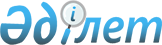 Лисаков қаласы әкімдігінің 2008 жылғы 08 сәуірдегі № 531 "Қоғамдық тәртіпті қамтамасыз етуге қатысатын азаматтарды көтермелеудің түрлері мен тәртібін, сондай-ақ ақшалай сыйақының мөлшерін айқындау туралы" қаулысының күші жойылды деп тану туралыҚостанай облысы Лисаков қаласы әкімдігінің 2016 жылғы 14 маусымдағы № 266 қаулысы      "Құқықтық актілер туралы" 2016 жылғы 6 сәуірдегі Қазақстан Республикасы Заңының 27-бабына сәйкес Лисаков қаласының әкімдігі ҚАУЛЫ ЕТЕДІ:

      1. Лисаков қаласы әкімдігінің 2008 жылғы 08 сәуірдегі № 531 "Қоғамдық тәртіпті қамтамасыз етуге қатысатын азаматтарды көтермелеудің түрлері мен тәртібін, сондай-ақ ақшалай сыйақының мөлшерін айқындау туралы" қаулысының күші жойылды деп танылсын (Нормативтік құқықтық актілерді мемлекеттік тіркеу тізілімінде № 9-4-116 болып тіркелген, 2008 жылғы 22 мамырда "Лисаковская новь" газетінде жарияланған).2. Осы қаулы қабылданған күнінен бастап қолданысқа енгізіледі.


					© 2012. Қазақстан Республикасы Әділет министрлігінің «Қазақстан Республикасының Заңнама және құқықтық ақпарат институты» ШЖҚ РМК
				
      Қала әкімі

А. Исмағұлов
